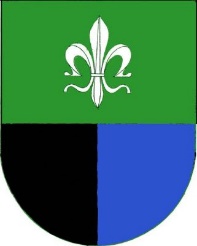 Obec VřesováInformace občanům – výzkum v obciTímto informujeme, že obec Vřesová zahájila spolupráci s Agenturou pro sociální začleňování (dále jen „ASZ“), v rámci Programu prevence kriminality Ministerstva vnitra ČR. Pro zmapování místní situace bude v nejbližší době v obci probíhat výzkum prováděný ASZ. Žádáme občany obce o součinnost s pracovníky ASZ, 
a to v zájmu zajištění relevantnosti sbíraných dat o obci.Ve Vřesové dne 24. 6. 2019				Jiří Sivák v.r.starosta obceObec Vřesová, 357 43 Vřesová 3, tel.: +420 352 665 407, e-mail: starosta@ouvresova.czIČO:00259667